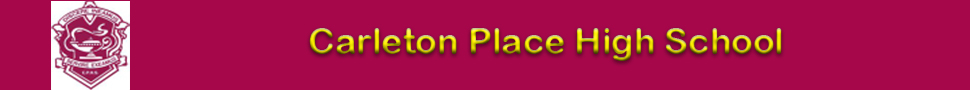 CHC2D_01 Final ExamTuesday, January 28th, 2014 ~ 8:15 AMDuration: 1.5 hoursMr. J. KingSection A: Multiple Choice	(1 mark each=         /25)For each prompt, circle the most appropriate response. For this section, you may answer directly on the exam paper. This section will be based mainly on the first unit. Lots of fact-based trivia kind of stuff.Section B: Short Answer	(5 marks each=        /25)On a separate piece of paper, answer one question from each section, making a total of five responses. Each will be assessed and given a mark out of ten using the rubric found below.TechnologyBe able to define “technology” and discuss how it has impacted historical events. Fossil fuels and industrialization also figure heavily.MilitaryUnderstand the causes of WWI and WWII. Know some things about Canada’s involvement in a variety of military actions.EconomyBe able to discuss how cultural values are reflected in behaviour. Or, be able to discuss how our culture has both evolved and remained the same over the past century. CultureBe able to discuss the connection between values and behaviour. Or, understand and discuss the way in which culture needs to be both continuous and adaptable.Wild CardHighly personal responses. It will be hard to mess them up. Assessment for Short Answer SectionSection C: Essay	            (             /50 marks)Choose one of the questions below and respond on a separate piece of paper in a series of well-constructed paragraphs. That means more than one paragraph. You will be assessed using the rubric found below. Be sure that your response reflects a careful balance of insight supported by factual evidence.You will find three options here. Each will be broad in scope, giving you lots of room to write interesting things that are, of course, backed with solid historical support.This one will be a broad overview of the last hundred years.This one will be more about how we teach and learn history.This will be the most open-ended and involve the importance of studying history.Assessment for Essay SectionTotal			/100Criteria / LevelLevel 4Level 3Level 2Level 1KnowledgeResponse demonstrates a through factual knowledge of course materialResponse demonstrates considerable factual knowledge of course materialResponse demonstrates some factual knowledge of course materialResponse demonstrates a limited factual knowledge of course materialThinkingResponse is very insightful and/or creativeResponse is considerably insightful and/or creativeResponse is somewhat insightful and/or creativeResponse demonstrates limited insight and/or creativityCriteria / LevelLevel 4Level 3Level 2Level 1KnowledgeEssay demonstrates a through factual knowledge of course materialEssay demonstrates considerable factual knowledge of course materialEssay demonstrates some factual knowledge of course materialEssay demonstrates a limited factual knowledge of course materialThinkingEssay is very insightful and/or creativeEssay is considerably insightful and/or creativeEssay is somewhat insightful and/or creativeEssay demonstrates limited insight and/or creativityCommunicationEssay is very well written and/or organizedEssay is considerably well written and/or organizedEssay is somewhat well written and/or organizedEssay demonstrated limited organizational skillsApplicationConcepts are very well connected and/or applied to real world scenariosConcepts are considerably well connected and/or applied to real world scenariosConcepts are somewhat well connected and/or applied to real world scenariosConcepts are not very well connected and/or applied to real world scenarios